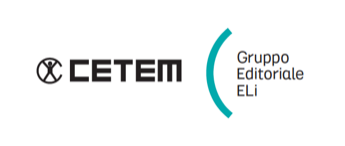 Scuola ……………………………………………………………………………………………………………………Anno scolastico ……………………… Sezioni ………..………………………………………………………NEL CUORE DEI SAPERISussidiario delle Discipline classi 4-5 • Gruppo Editoriale ELiSi propone l’adozione di questo Corso per i seguenti motivi.Il progetto Nel Cuore dei Saperi è innovativo, legato all’attualità e pone grande attenzione allo sviluppo delle singole competenze disciplinari, pur nell’ottica di un progetto unitario. I volumi, uno per disciplina, hanno i quaderni operativi integrati e aiutano a consolidare le conoscenze e a rielaborarle, ponendosi come obiettivo finale quello di fornire gli strumenti per costruire un proprio personale metodo di studio. In tutte le discipline, lo Storytelling consente di unire diversi ambiti del sapere e di trattare contenuti trasversali. I volumi di Storia e Geografia dialogano tra loro, fanno uso di un linguaggio semplice, inclusivo, che non va tuttavia a discapito dell’accuratezza disciplinare. In Storia i contenuti sono presentati attraverso gli indicatori di civiltà, ciascuno con un preciso colore; largo spazio è lasciato ad approfondimenti trasversali, quali la musica, le STEM e l’Educazione civica. Viene fatto ampio uso degli strumenti specifici della disciplina, quali linee del tempo, carte geostoriche, analisi di fonti. In Geografia è dedicata grande attenzione alle interazioni tra esseri umani e ambiente e molte pagine trattano di Educazione ambientale, sostenibilità e Agenda 2030. La cartografia assume una valenza fondamentale quale strumento per imparare a conoscere l’ambiente e a lavorare come veri geografi e geografe.  La Matematica e le Scienze sono costruite con un approccio laboratoriale che permette di realizzare una didattica attiva, con l’alunno e l’alunna al centro. In Matematica i concetti passano dall’astrazione alla concretezza grazie a situazioni problematiche, manipolazioni e riflessioni collettive. La regola non è mai imparata a memoria ma finalmente compresa. In Scienze il metodo scientifico sperimentale è la lente attraverso cui conoscere la realtà; ciascun contenuto è inserito nella specifica branca scientifica che lo ha studiato, riconoscendo quindi la presenza di tante Scienze. Molte pagine sono dedicate alle STEM e alle più attuali scoperte scientifiche. Gli apparati esercitativi sono corposi in tutte le discipline e presentano attività graduali. Alla fine di ogni Unità sono presenti pagine in font ad alta leggibilità di sintesi, mappe da completare, verifiche e autovalutazione. In ciascuna classe e per ciascuna disciplina sono proposti compiti di realtà o situazioni non note.L’Atlante biennale di Storia, Geografia e Scienze consente di stimolare l’intelligenza visiva, approfondire, scoprire e contestualizzare le scoperte.  All’insegnante e alla classe viene fornito quanto segue:- Manuali Valutare Oggi con strumenti per la progettazione, la verifica, la valutazione e l’autovalutazione.- Guide insegnante, una per disciplina e per anno, con una prima parte legata al Corso (con approfondimenti della didattica, programmazioni annuali e griglie) e una seconda parte di risorse supplementari utilizzabili durante tutto l’anno, comprensive anche di Flashcards per stimolare riflessioni sull’Educazione Civica e percorsi narrativi per esplorare le STEAM. - Percorsi semplificati per ciascuna disciplina, disponibili su richiesta- Copia assistita di Matematica (cl. 4 e cl. 5) con TUTTI gli esercizi svolti.- Poster murali.- #altuofianco: sezione del sito del Gruppo Editoriale ELi con tantissime risorse per la programmazione, la didattica mista, la valutazione e il sostegno.- Libri digitali scaricabili, con attività e risorse extra condivisibili attraverso Google Classroom, audiolibri, libro liquido, simulazioni di prove nazionali INVALSI, il Grande Gioco dell’Educazione Civica “EduQuiz”, l’ambiente interattivo “Villa Saperi”, la gamification “Mission 2030”, video sia recitati sia con la tecnica dello Storytelling, cartografia interattiva.